Методическая разработкаПлана занятия по МДК.01.02.01 «Ремонт автомобилей»тема: «Дефектация и ремонт коленчатых валов»Специальность 23.02.03. «Техническое обслуживание и ремонт автомобильного транспорта»  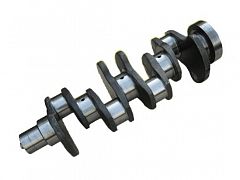 Преподаватель:Киташкин Д.А.г. Рязань 2021 г.План занятия № 7Группа   ТОР-31     Курс    3Тема занятия: «Дефектация и ремонт коленчатых валов».Тип занятия:  Комбинированный (закрепление изученного материала  и освоение новых навыков).Вид занятия :  смешанный (словесное и наглядное)Цели занятия : определить дефекты коленчатого вала, указать способы ихустранения, отнести деталь к годным, негодным или требующим ремонта 1.Обучающая:Рассмотреть неисправности коленчатого вала, изучить технологии его восстановления.2. Развивающая: развивать технологическое мышление, умение анализировать, сравнивать.3. Воспитывающая: воспитывать интерес к предмету и профессии, усидчивость, трудовую дисциплину.По результатам занятия студент должен знать: •	содержание основных документов, определяющих порядок дефектации и восстановления коленчатого вала;•	формы и методы организации ремонта;•	технологию восстановления и ремонта коленчатого вала;•	основное технологическое оборудование для ремонта;•	техническое нормирование ремонтных работ;•	технику безопасности при ремонте.уметь:• определять техническое состояние коленчатого вала;•	осуществлять контроль за соблюдением технологической дисциплины;•	обеспечивать безопасность работ по дефектации и  ремонту коленчатого вала;•	проектировать технологические процессы восстановления коленчатого вала;•	составлять и оформлять техническую документацию. Межпредметные связи:Материаловедение;Устройство автомобилей.Техническое обслуживание автомобилейМетрология, стандартизация и сертификацияВнутрипредметные связи:Очистка, дефектация деталей и соединений;Слесарно-механические способы восстановления; Механическая обработка при ремонте и восстановлении деталей.Методы обучения: объяснение, демонстрация, показ.Материально- техническое оснащение:Оригиналы деталей: поршень, шатун, коленчатый вал; Мультимедийное оборудование; тестовые заданияВ.И. Карагодин Ремонт автомобилей и двигателей. – М.: Академия, 2018. – 496 с.Формируемые компетенции: ПК 1.1. Организовывать и проводить работы по техническому обслуживанию и ремонту автотранспорта.ПК 1.2. Осуществлять технический контроль при хранении, эксплуатации, техническом обслуживании и ремонте автотранспорта.ПК 1.3. Разрабатывать технологические процессы ремонта узлов и деталей.ОК 1. Понимать сущность и социальную значимость своей будущей профессии, проявлять к ней устойчивый интерес.ОК 2. Организовывать собственную деятельность, выбирать типовые методы и способы выполнения профессиональных задач, оценивать их эффективность и качество.ОК 3. Принимать решения в стандартных и нестандартных ситуациях и нести за них ответственность.ОК 4. Осуществлять поиск и использование информации, необходимой для эффективного выполнения профессиональных задач, профессионального и личностного развития.ОК.6. Работать в коллективе и в команде, эффективно общаться с коллегами, руководством, потребителями.ОК.7. Брать на себя ответственность за работу членов команды (подчиненных), за результат выполнения заданий.Ход занятия:Информационная карта урока.Содержание урока:1. Организационный момент. – 2мин.
2. Проверка домашнего задания. – 20мин.-тестирование1. После растачивания диаметр цилиндра и гильзы должен бытьА) номинального ремонтного размераВ) среднего ремонтного размераС) нормального ремонтного размераD) меньшего ремонтного размера2. При каких условиях агрегат направляется на капитальный ремонтА) нет правильного ответаB) базовая деталь нуждается в ремонтеС) большинство деталей изношено и подлежит заменеD) требуется текущий ремонт некоторых деталейЕ) все перечисленное3. В результате износа изменяются следующие параметры деталиА) размерыВ) состояние поверхностиС) размеры, масса, состояние поверхности, формаD) формаЕ) масса4. Компрессия в цилиндрах двигателя в наибольшей степени зависит от технического состоянияА) системы зажиганияВ) ГРМС) системы охлажденияD) цилиндропоршневой группыЕ) системы смазки5. После окончательной обработки конусность цилиндров не должна превышать:;;.0.06 мм - ответы на вопросыКакие виды контроля и дефектации деталей применяются в ремонтном производстве?Перечислите основные дефекты в блоках цилиндров двигателей, поступающих в капитальный ремонт.Основные методы устранения дефектов блока двигателя.Какой измерительный инструмент применяется при замерах деталей?3. Подведение итогов проверки -2 мин.4. Сообщение темы занятий, постановка целей и задач - 2 мин.5. Актуализация опорных знаний – 2 мин.
6. Изучение нового материала- 50 мин.6.1. Характеристика деталей КШМ, характерные неисправности.6.2. Технология ремонта:поршняшатунаколенчатого вала6.3. Контроль качества ремонта 7. Закрепление изученного материала, применяемая методика - 5 мин.8.Выдача домашнего задания – 2 мин.9.Подведение итогов, рефлексия – 5 мин.Диалог с обучающимися о роли Кривошипно- шатунного механизма в двигателе внутреннего сгорания.6. Общее устройство КШМ.Так как наше занятие посвящено дефектовке и ремонту коленвалов, то вы должны знать из каких материалов изготавливают детали кривошипно-шатунного механизма, силы воздействия на них, а также условия работы. Как и большинство деталей двигателя, детали КШМ подвержены износам, различным деформациям и  изменениям геометрических форм. Наша с вами задача на это занятие - научиться обнаруживать неисправности и по итогу принимать решение о необходимости выполнения ремонта (восстановление) или списывания их в брак (утилизировать).   Перед изучением новой темы нам нужно вспомнить из каких деталей состоит КШМ двигателя.Поршень воспринимает давление газов при рабочем такте и передает его через поршневой палец и шатун на коленчатый вал. Поршень представляет собой перевернутый цилиндрический стакан, отлитый из алюминиевого сплава (наглядный пример).В верхней части поршня расположена головка с канавками, в которые вставляются поршневые кольца. Ниже головки выполнена юбка, направляющая движение поршня. В юбке поршня имеются приливы-бобышки с отверстиями для поршневого пальца.При работе двигателя поршень, нагреваясь, расширится и, если между ним и стенкой цилиндра не будет необходимого зазора, заклинится в цилиндре. Если же зазор будет слишком большим, то часть отработанных газов будет прорываться в картер. Это приведет к падению давления в цилиндре и уменьшению мощности двигателя. Из-за овальной формы и разреза юбки предотвращается заклинивание поршня при работе прогретого двигателяПоршневые кольца подразделяются на компрессионные и маслосъемные.Компрессионные кольца уплотняют поршень в цилиндре и служат для уменьшения прорыва газов из цилиндров в картер, а маслосъемные снимают излишки масла со стенок цилиндров и предотвращают проникновение масла в камеру сгорания. Кольца, изготовленные из чугуна или стали, имеют разрез (замокПоршневой палец шарнирно соединяет поршень с верхней головкой шатуна. Палец изготовлен в виде пустотелого цилиндрического стержня, наружная поверхность которого закалена токами высокой частоты. Дефекты поршня:Повреждения верхней части поршняМестные задиры на поршнеЭрозия и выжженные места на днище поршня (для дизеля)Эрозия "юбки" поршня в области отверстия подпалецЗадиры поршня с серьёзными повреждениями в нижней части "юбки"Разрушение перемычек между канавками колецИзнос канавок под поршневые кольцаШатун (показываем наглядно)   передает энергию от поршня к коленчатому валу. При этом он совершает два вида движения: круговое и возвратно-поступательное. Первое происходит в месте соединения его нижней головки с коленвалом, второе – в зоне соединения верхней головки с поршнем. Вследствие такой конструкции шатун постоянно испытывает высокие нагрузки во время работы. Ребята, как вы думаете, почему стержень шатуна имеет двутавровое сечение?   (при минимальной массе обладает необходимой прочностью и жесткостью)Дефекты шатуна:Основной причиной выхода шатунов из строя является износ деталей (внутренней поверхности втулки, отверстия в нижней головке шатуна). Верхняя головка редко подвергается ремонту, а рабочий ресурс втулки нередко оказывается равен ресурсу самого двигателя.Нарушение формы (изгиб и скручивание) или разрушение шатуна может произойти вследствие гидроудара, попадания внутрь двигателя абразивных веществ и посторонних предметов, соударения головки блока и поршня.Подшипники нижней головки могут выйти из строя вследствие недостаточного смазывания.Коленчатый вал (показываем наглядно) изготавливается из стали или из высокопрочного чугуна. Он состоит из шатунных и коренных шлифованных шеек, щек и противовесов. Задняя часть вала выполнена в виде фланца, к которому болтами крепится маховик. На переднем конце коленчатого вала закрепляется ременной шкив и звездочка привода распредвала. В шкив может быть интегрирован гаситель крутильных колебаний. Дефекты коленчатого вала:1. Износ коренных и шатунных шеек; овальность, конусность, задиры посадочных мест под распределительную шестерню, шкив и маховик. (Ребята, что такое овальность и конусообразность?)Способы устранения: Шлифование под ремонтный размер. Нанесение покрытий электродуговой наплавкой, электроконтактной приваркой ленты, газотермическим напылением порошковых материалов. Наплавка с последующим обтачиванием и шлифованием, электроконтактная приварка ленты с последующим шлифованием2.  Износ маслосгонной резьбыСпособ устранения: Углубление резьбы резцом и шлифование шейки до выведения следов износа3. Износ шпоночных канавок Износ посадочного места наружного кольца шарикоподшипника в торце валаСпособ устранения:	Фрезерование под увеличенный размер шпонок, новой шпоночной канавки; наплавка с после­дующим фрезерованием шпоночной канавки Растачивание посадочного места, запрессовка втулки с последующим растачиванием, наплавка с последующим растачиванием4. Износ отверстий под штифты крепления маховикаСпособ устранения: Развертывание под ремонтный размер5. Износ резьбы	Способ устранения: Растачивание или зенкерование с последующим нарезанием резьбы увеличенного размера, углубление резьбовых отверстий с последующим нарезанием такой же резьбы под удлиненные болты (пробки)6.Скручивание вала (нарушение расположения кривошипов)	Способы устранения: Шлифование шеек под ремонтный размер с последующей балансировкой, наплавка шеек с последующим обтачиванием, шлифованием и балансировкой7. Торцевое биение фланца маховика	Способ устранения: Подрезание торца фланца на токарном станке с последующей балансировкой8. Изгиб вала: до 0,15...0,2 мм до 0,2... 1,2 мм	  Способы устранения: Шлифование шеек под ремонтный размер, правка под прессом или чеканка шеек9. ТрещиныСпособ устранения:  Шлифование шеек под ремонтный размер, разделка трещин с помощью абразивного инструмента10. Коррозия трущихся поверхностейСпособ устранения:  Зачистка шлифовальной шкуркой, шлифование и полирование6.2 Технология ремонта:•	поршня•	шатуна•	коленчатого вала.Технология ремонта поршняС днища нагар счищается при помощи тупого металлического скребка или щетки. Предварительно загрязненный участок обрабатывается керосином.Для удаления нагара из канавок используется специальное приспособление.Наличие в поршне трещин определяется на слух. Для этого деталь берут за головку, а по юбке наносят легкие удары металлическим предметом. Глухой и дребезжащий звук – признак присутствия трещин.Поршни с трещинами, глубокими царапинами и большим износом по диаметру ремонту не подлежат. Изношенные канавки можно проточить на токарном станке при помощи кольца с наружным диаметром, который равен внутреннему центрирующему пояску поршня. Это позволит установить кольца с увеличенным размером по высоте. Канавки протачивают с учетом ремонтных размеров поршневых колец.Износ отверстий в бобышках устраняют при помощи их развертывания под увеличенный диаметр. Делается это при помощи раздвижной отвертки с направляющим хвостовиком. Нельзя использовать короткие развертки, так как они легко нарушают перпендикулярность оси пальца с осью поршня. Именно поэтому после операции развертывания необходимо произвести проверку перпендикулярности на специальном устройстве.Делается это следующим образом. Поршень надевают на палец устройства и придвигают вплотную к стойке. Штифт индикатора, который закреплен на стойке, должен соприкасаться с поршнем. Стрелка индикатора покажет определенное отклонение. Зафиксировав ее показания, поршень снимают и надевают на палец другой стороной. Разница в измерениях не должна превышать 0,05 мм. Если она больше, поршень забраковывается.Технология ремонта шатуна. Бронзовую втулку из верхней головки шатуна выпрессовывают   при износе или задирах отверстия во втулке  или при ослаблении посадки втулки. Погнутые шатуны с кривизной, не превышающей 1,0 мм на длине шатуна, допускается исправлять обработкой торцов верхней головки шатуна. Правка шатуна не допускается.Восстановление отверстия в нижней головке шатуна производят осталиванием. Предварительную расточку отверстия  под осталивание и окончательную   производят на алмазно-расточном станке в специальном приспособлении, оставляя припуск на хонингование 0,003-0.005мм.Расточка и хонингование отверстий в нижней головке шатуна производить в сборе с крышками отверстий и в дальнейшем не разукомплектовывать!Расточку отверстия после осталивания производят за два прохода. После расточки отверстие в нижней головке шатуна хонингуют в номинальный размер.Технология ремонта коленчатого  вала.      Прогиб вала определяют индикатором в призмах, установленных на контрольной плите, или в центрах токарного станка. При этом штифт индикатора должен находиться не на середине шейки, а на ее конце, иначе эллипсность шейки даст искаженное представление о величине прогиба вала. Вал правят в холодном состоянии под прессом путем нажима на среднюю шейку через медную или латунную прокладку. Правка считается законченной, когда биение вала равно не более 0,03—0,05 мм.Чтобы определить величину эллипсности и конусности, каждую шейку измеряют микрометром в трех местах: у галтелей и посредине в двух взаимно перпендикулярных плоскостях — по оси кривошипов и перпендикулярно им.Размер, под который нужно шлифовать шейку, определяется наименьшим диаметром, полученным в результате измерения, с учетом установленных ремонтных размеров для данного вала. Для всех шатунных шеек, как и для всех коренных, устанавливается один ремонтный размер.Шейки шлифуют на специальном круглошлифовальном станке. 6.3 Контроль качества ремонта коленчатого вала.При контроле восстановленных валов проверяют размеры, определяют конусообразность, овальность, бочко- и седлообразность всех шеек с помощью скобы, настроенной по концевым мерам. Взаимное расположение коренных и шатунных шеек, биение средних коренных шеек, поверхности фланца под маховик, биение поверхностей под шкив и шестерню, смещение осей шатунных шеек относительно общей плоскости, проходящей через первую коренную и первую шатунную шейки, а также радиус кривошипа определяют контрольными приспособлениями. Шероховатость поверхности определяют по образцам шероховатости.7.Закрепление пройденного материала.Уважаемые студенты, для закрепления пройденного материала предлагаю Вам ответить на тесты и контрольные вопросы.1. Ремонтные размеры для шеек коленчатого вала установлены:1.Через 0.25 мм;2. Через 0.35мм;3.Через 0,45;4.По усмотрению дефектовщика.2. Коррозию трущихся поверхностей коленвала устраняют:1. Фрезированием;2.Расчтачиванием;3.Шлифованием и полированием;4. Полированием;3. Все одноименные шейки коленчатого вала шлифуют:1. Каждую шейку шлифуют на разные ремонтные размеры2. Каждую шейку шлифуют на один ремонтный размер3. Каждую шейку шлифуют на ремонтный размер, соответствующий коренным (шатунным).4. Каждую шейку шлифуют на ближайший ремонтный размер.4. Правка считается законченной, когда биение вала равно:     1. не более 0,01—0,02 мм.2. не более 0,03—0,05 мм.3. не более 0,06—0,09 мм.4. не более 0,1—0,2 мм.5. Износ отверстий в бобышках устраняют:1. Развертыванием;2.Фрезерованием;3.Шлифованием:4.Правкой.Ответы на контрольные вопросы.1. Как проверить коленчатый вал на прогиб?2. С какой целью проводят полировку поверхностей шеек?3. Назовите дефекты коленчатого вала в процессе работы ?4. Как определить значение ремонтного размера для шеек коленчатого вала?5. Как определить овальность и конусность шеек ?8.Выдача домашнего задания-2мин.Преподаватель озвучивает наименование учебной литературы, разделы и  страницы по пройденному материалу.  (В.И. Карагодин Ремонт автомобилей и двигателей. ¬¬– М.: Академия, 2018. – 496 с.). Для внеклассной самостоятельной работы необходимо сообщить тему, основные моменты, на, что обратить внимание при изучении, с указанием первоисточников.Для ВСР необходимо изучить тему «Дефекты распределительного вала»План изложения:краткая характеристика распределительного валатипичные неисправности распределительного валатехнология устранения неисправностей распределительного вала.9 . Рефлексия. Подведение итогов урока.В результате изучения материала темы я  :-познакомился с …………………Во время урока я:- нашел новое для себя………….-выучил ……………….-запомнил …………….Прежде я :-не знал ……………-не понимал ………-не мог …………….Сейчас я:-могу ………-умею ……..-понимаю ….Литература.Виноградов В.М. Техническое обслуживание и текущий ремонт автомобилей. – М.: ФОРУМ : ИНФРА-М, 2018. – 272 с.Карагодин В.И. Ремонт автомобилей и двигателей. – М.: Академия, 2018. – 496 с.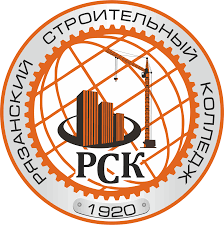 МИНИСТЕРСТВО ОБРАЗОВАНИЯ И МОЛОДЕЖНОЙ ПОЛИТИКИ РЯЗАНСКОЙ ОБЛАСТИОбластное государственное бюджетное профессиональное образовательное учреждение «Рязанский строительный колледж имени Героя Советского Союза В.А. Беглова» (ОГБПОУ РСК)1. Подготовительный этап: проверка присутствующих(рапортичка), проверка готовности к уроку - 2 мин2. Проверка знаний студентов- 20 мин3. Подведение итогов проверки- 2 мин4. Сообщение темы занятий, постановка целей и задач.- 2 мин5. Актуализация опорных знаний и умений ,мотивационных состоянийНазначение коленчатого вала. Условия работы.Возможные неисправности коленчатых валов.- 2 мин6. Изучение нового материала. Характеристика деталей КШМ, характерные неисправности.Технология ремонта коленчатого вала, поршня, шатунаКонтроль качества ремонта- 50 мин7. Закрепление изученного материала, применяемая методика- 5 мин8. Выдача домашнего задания- 2 мин9. Подведение итогов, рефлексия.- 5 минИтого90 минЭлементы  урокаДеятельность педагогаДеятельность обучающихся1.Организационный момент.- Приветствует.
- Проверяет явку обучающихся.
- Проверяет готовность к уроку-Приветствуют.
- Готовятся к уроку.2.Проверка домашнего задания.Организует деятельность обучающихсяРассказывают о ремонте блока, гильз двигателя.3.Актуализация опорных знаний, умений,навыков и мотивационных состояний
-целевая установка на урок-мотивация обучающих-опрос-актуализация- Сообщает тему и рассматриваемые вопросы .
- Совместно с обучающимися формулирует цель урока- Беседа с обучающими о начальных знаниях по теме- Воспринимают и записывают тему урока.
- Участвуют в формулировке цели.-отвечают на вопросы4.Изучение нового материала.1.Излагает новый материал по теме.
2.Организует и управляет деятельностью обучающихся1. Воспринимают материал. 
2. Изучают материал самостоятельно. 
3. Конспектируют материал. 5.Закрепление и применение знаний.1.Выдает задание и объясняет алгоритм работы.
2.Организует и управляет деятельностью обучающихся1. Слушают и задают вопросы.
2.Выполняют практические задания 6.Выдача домашнего задания.Комментирует домашнее задание.Обсуждают домашнее задание.7. Заключительный этап. Подведение итогов, 1.Подводит итоги. 
2. Оценивает работу обучающихся. 
3. Даёт общую оценку занятию1. Слушают, проводят само- и взаимоконтроль.
2. Слушают, беседуют с преподавателем.
3. Слушают.8.РефлексияОрганизует рефлексию (Приложение ).Выполняют рефлексию.